            Приложение № 3к Постановлению  Правительства № 1411от 27 декабря 2016 г.               Приложениек лицензии на занятие  судебно-экспертной деятельностьюПримечание: 1. Приложение к лицензии выдается на каждую специальность отдельно.                          2. Размер лицензии и приложения к лицензии соответствует стандарту А-5.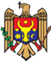                   REPUBLICA MOLDOVAMINISTERUL JUSTIŢIEILICENŢĂpentru exercitarea profesiei de expert judiciarSeria  				nr. eliberată dlui (dnei) _____________________________,                                                    (numele, prenumele)                 _________________________ cu dreptul de a efectua                                         (codul de identificare)                 expertize judiciare în specialitatea conform anexei.         Ministru       _________________________                        _________(nume, prenume)                                                           (semnătura)                Nr. ___ din ___________                                         L.Ş.ANEXĂla licenţa pentru exercitarea profesiei de expert judiciar seria.______ nr. ________